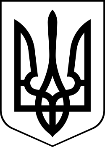 МЕНСЬКА МІСЬКА РАДА(п’ятнадцята сесія восьмого скликання) РІШЕННЯ22 грудня 2021 року	м. Мена	№ 932Про передачу в оперативне управління майнаЗ метою забезпечення належної роботи закладів дошкільної освіти Менської міської ради, відповідно до Порядку передачі майна, що є комунальною власністю Менської міської територіальної громади виконавчим органам ради, комунальним підприємствам, установам, закладам на правах господарського відання або оперативного управління, затвердженого рішенням 8 сесії Менської міської ради 8 скликання від 30 липня 2021 року № 396 та керуючись ст. 26, 60 Закону України «Про місцеве самоврядування в Україні» Менська міська радаВИРІШИЛА:1.Передати в оперативне управління майно, що належить до комунальної власності Менської міської територіальної громади, а саме:- частину приміщень Покровського закладу загальної середньої освіти І-ІІІ ступенів Менської міської ради до Покровського закладу дошкільної освіти (дитячий садок) «Капітошка» загального типу Менської міської ради, загальною площею 155м²;- частину приміщень Стольненського закладу загальної середньої освіти І-ІІІ ступенів Менської міської ради до Стольненського закладу дошкільної освіти (дитячий садок) «Сонечко» загального типу Менської міської ради, загальною площею 185,2м²;- частину приміщень Куковицького закладу загальної середньої освіти І-ІІІ ступенів Менської міської ради  до Куковицького закладу дошкільної освіти (дитячий садок) «Дзвіночок» загального типу Менської міської ради, загальною площею 67м²;- частину приміщень Блистівського закладу загальної середньої освіти І-ІІІ ступенів Менської міської ради до Блистівського закладу дошкільної освіти (дитячий садок) «Ромашка» загального типу Менської міської ради, загальною площею 71,5м²;- частину приміщень Бірківської філії І-ІІ ступенів Опорного закладу Менська гімназія Менської міської ради до Бірківського закладу дошкільної освіти (дитячий садок) «Сонечко» загального типу Менської міської ради, загальною площею 88,91 м²;2. Доручити начальнику відділу освіти Менської міської ради І.Ф.Лук’яненко :створити комісію для приймання-передачі майна;затвердити акт приймання-передачі майна.3.Доручити міському голові Примакову Г.А. укласти договори про закріплення майна, зазначеного в пункті 1 рішення, на праві оперативного управління.4.Централізованій бухгалтерії відділу освіти Менської міської ради забезпечити оформлення відповідних документів та належний облік майна, вказаного в пункті 1 даного рішення.5.Контроль за виконанням рішення покласти на постійну комісію міської ради з питань планування, фінансів, бюджету, соціально-економічного розвитку, житлово-комунального господарства та комунального майна та на заступника міського голови з питань діяльності виконавчих органів ради В.І.Гнипа.СТАНОВА "ТЕРИТОРІАЛЬНИЙ ЦЕНТР СОЦІАЛЬНОГО ОБСЛУГОВУВАННЯ (НДАННЯ ЦЕНТР СОЦІАЛЬНОГО ОБСЛУГОВУВАННЯ (НАДАННЯ СОЦІАЛЬНИХ ПОСЛУГ))Міський голова	Геннадій ПРИМАКОВ